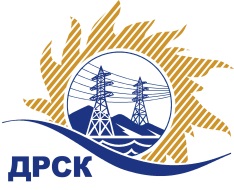 Акционерное Общество«Дальневосточная распределительная сетевая  компания»Протокол № 647/УКС-ВПЗаседания закупочной комиссии по выбору победителя по открытому запросу цен на право заключения договора на выполнение работ на выполнение работ «Мероприятия по строительству и реконструкции электрических сетей до 10 кВ для технологического присоединения потребителей (в том числе ПИР) на территории филиала «Приморские ЭС» (пгт. Углекаменск)», закупка 2151 р. 2.1.1 ГКПЗ 2017ПРИСУТСТВОВАЛИ: члены постоянно действующей Закупочной комиссии АО «ДРСК»  1-го уровня.ВОПРОСЫ, ВЫНОСИМЫЕ НА РАССМОТРЕНИЕ ЗАКУПОЧНОЙ КОМИССИИ: О  рассмотрении результатов оценки заявок Участников.Об отклонении заявки ООО "ЭРЛАНГ"О признании заявок соответствующими условиям Документации о закупкеОб итоговой ранжировке заявокО выборе победителя открытого запроса цен.РЕШИЛИ:По вопросу № 1:Признать объем полученной информации достаточным для принятия решения.Принять цены, полученные на процедуре вскрытия конвертов с заявками участников.По вопросу № 2:Отклонить заявку Участника ООО "Эрланг" от дальнейшего рассмотрения как несоответствующую требованиям основании  пп «а» п. 2.4.2.4 Документации о закупке.По вопросу № 3:1. Признать заявки ООО «Дальэнергострой» 
ИНН/КПП 2508071647/250801001 ОГРН 1052501715661, АО "ВСЭСС" 
ИНН/КПП 2702011141/272501001 ОГРН 1022701403944 соответствующими условиям Документации о закупке и принять их к дальнейшему рассмотрению.По вопросу № 4:Утвердить итоговую ранжировку заявок:По вопросу № 5:1. Признать победителем открытого запроса цен на право заключение договора на выполнение работ «Мероприятия по строительству и реконструкции электрических сетей до 10 кВ для технологического присоединения потребителей (в том числе ПИР) на территории филиала «Приморские ЭС» (пгт. Углекаменск)»,  участника, занявшего первое место в итоговой ранжировке по степени предпочтительности для Заказчика АО "ВСЭСС" ИНН/КПП 2702011141/272501001 ОГРН 1022701403944 на условиях: стоимость заявки 1 995 000.00 руб. без учета НДС (2 354 100,00 руб. без учета НДС). Срок выполнения работ: с момента заключения договора до 27.01.2018г. Условия оплаты: расчет за каждый выполненный этап работ производится в течение 30 (тридцати) календарных дней с даты подписания справки о стоимости  выполненных работ КС-3. Гарантийные обязательства: на своевременное и качественное выполнение работ, а так же на устранение дефектов, возникших по вине Подрядчика в течение 36 месяцев с момента приемки выполненных работ.Исп. Коротаева Т.В.(4162)397-205Благовещенск ЕИС № 31705548191«17» октября  2017 г.№Наименование участника закупкиСтоимость заявки на участие в запросе цен1ООО «Дальэнергострой» 
ИНН/КПП 2508071647/250801001 
ОГРН 10525017156612 016 522.00 руб. без учета НДС2АО "ВСЭСС" 
ИНН/КПП 2702011141/272501001 
ОГРН 10227014039441 995 000.00 руб. без учета НДС3ООО "ЭРЛАНГ" 
ИНН/КПП 2540115779/253601001 
ОГРН 10525044515152 015 000.00 руб. без учета НДСОснования для отклоненияСтоимость заявки в приложенных документах не соответствуют с последним по времени ценовым предложением, объявленным Участником на ЭТП, что противоречит требованиям подпункта 2.3.1.4 раздела 2  и подпункта 2.4 раздела 7 Документации о закупкеМесто в итоговой ранжировкеНаименование участника закупкиЦена заявки на участие в закупке, руб. без учета НДССтрана происхождения1 местоАО "ВСЭСС" 
ИНН/КПП 2702011141/272501001 
ОГРН 10227014039441 995 000.00РФ2 местоООО «Дальэнергострой» 
ИНН/КПП 2508071647/250801001 
ОГРН 10525017156612 016 522.00РФСекретарь комиссии ______________________М.Г. Елисеева